Publicado en Ciudad de México el 13/11/2020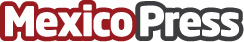 Maximage Data Systems afirma que: los Biométricos son sinónimo de Seguridad DigitalLa tecnología conlleva riesgos y costos: durante el primer trimestre del año 2019, los reportes por robo de identidad tradicional y cibernético, aumentaron alrededor del 336% (Datos del Banco de México – Banxico-). Los datos biométricos de los individuos sirven cada vez más para poder autenticar e identificar a las personas y, a través de éste proceso de validación, se aumentan los niveles de seguridad y agilidad en los procesosDatos de contacto:Libia Colmenares M.RP Maximage DQM Software55 37 31 18 08Nota de prensa publicada en: https://www.mexicopress.com.mx/maximage-data-systems-afirma-que-los Categorías: Programación E-Commerce Software Ciberseguridad Ciudad de México http://www.mexicopress.com.mx